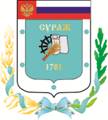 Контрольно-счетная палата Суражского муниципального района243 500, Брянская область, г. Сураж, ул. Ленина, 40  Тел. (48330) 2-11-45, E-mail:c.palata@yandex.ruЗаключениеКонтрольно-счетной палаты Суражского муниципального района по результатам проведения внешней проверки годового отчета «Об исполнении бюджета Лопазненского сельского поселения Суражского муниципального района Брянской области за 2022 год»28 апреля 2023 года                                                                                 г. СуражОснование для проведения внешней проверки: пункт 4 статьи 264.4 Бюджетного кодекса Российской Федерации, пункт 1.3.2 плана работы Контрольно-счетной палаты Суражского муниципального района на 2023 год, утвержденного Приказом Контрольно-счетной палаты Суражского муниципального района от 27 декабря 2021 года № 3 Положением «О Контрольно-счетной палате», принятым согласно решения Суражского районного Совета народных депутатов № 143 от 26.11.2021г., приказ № 9 от 31.03.2023  года о проведении экспертно-аналитического мероприятия. Предмет внешней проверки: годовой отчет об исполнении бюджета Лопазненского сельского поселения Суражского района, бюджетная отчетность главного администратора средств местного бюджета и иные документы, содержащие информацию об исполнении бюджета указанного муниципального образования за 2022 год. Объект внешней проверки: Лопазненская сельская администрация Лопазненская  сельского поселения Суражского муниципального района Брянской области. Заключение по результатам внешней проверки годового отчета об исполнении бюджета Лопазненского поселения Суражского муниципального района Брянской области за 2год подготовлено Контрольно-Счетной палатой Суражского муниципального района в соответствии с требованиями статьи 264.4 Бюджетного кодекса Российской Федерации, пункта 3 части 2 статьи 9 Федерального закона от 07.02.2011 г. № 6-ФЗ «Об общих принципах организации и деятельности контрольно-счетных органов субъектов Российской Федерации и муниципальных образований». Годовая бюджетная отчётность представлена в Контрольно-счетную палату в срок, установленный частью 3 статьи 264.4. Бюджетного кодекса Российской Федерации.Одновременно с годовым отчетом об исполнении бюджета были представлены:- проект Решения Лопазненского сельского Совета народных депутатов «Об утверждении  отчёта  об   исполнении бюджета муниципального образования « Лопазненское сельское поселение» за 2022 год»;- пояснительная записка;- отчет об использовании средств  резервного фонда поселения;- оценка эффективности реализации программ поселения.Оценить основные показатели бюджетной отчетности.Первоначально бюджет поселения на 2022 год был утвержден решением Лопазненского сельского Совета народных депутатов от 29 декабря 2021 года № 78 «О бюджете Лопазненского сельского поселения на 2022 год и плановый период 2023-2024 годов»:- по доходам в сумме 3671,6 тыс. рублей;- по расходам в сумме 3671,6 тыс. рублей;- дефицит местного бюджета в сумме 0,0 тыс. рублей. В процессе исполнения бюджета в порядке законодательной инициативы 2 раза вносились изменения и дополнения в решение о бюджете (от 18.04.22г. № 86, от 26.12.22г. № 94).  Соответствие   принципу   открытости,  определенному  Бюджетным  кодексом  Российской  Федерации (статья 36), обеспечено  официальное  опубликование  в  Сборнике муниципально-правовых актов Лопазненского сельского поселения всех изменений бюджета.С учетом внесенных изменений основные характеристики бюджета утверждены в следующих объемах:- объем доходов составил – 4280,4 тыс. рублей и  увеличился на 608,8 тыс. рублей, или 16,6% от первоначально утвержденного объема доходов. - объем расходов составил 3692,0 тыс. рублей и увеличился на 20,4 тыс. рублей (на 0,6%) от первоначально утвержденного объема расходов.  - профицит бюджета составил 588,4 тыс. рублей, увеличившись при этом на 100,0%.Исполнение бюджета в 2022 году осуществлялось на основании положений Налогового и Бюджетного кодексов РФ, Федерального закона от 06.10.2003 г. № 131-ФЗ «Об общих принципах организации местного самоуправления в Российской Федерации», Положения о бюджетном процессе и иных нормативных правовых актов Лопазненского сельского поселения, регулирующих бюджетные отношения.Организация исполнения бюджета и подготовка отчета об его исполнении возложена на Лопазненскую сельскую администрацию. Лицевые счета участнику бюджетного процесса в рамках их бюджетных полномочий открыты в отделе №24 Управления Федерального казначейства по Брянской области, что соответствует нормам статьи 220.1 Бюджетного кодекса Российской Федерации. В соответствии с требованиями статьи 217 и статьи 217.1 Бюджетного кодекса Российской Федерации исполнение бюджета поселения в 2022 году осуществлялось на основе сводной бюджетной росписи и кассового плана.Бюджетные полномочия главного распорядителя бюджетных средств, главного администратора доходов бюджета, главного администратора источников финансирования дефицита бюджета, получателя средств бюджета поселения осуществлялось Лопазненской сельской администрацией (895) в соответствии с бюджетным законодательством. Бюджет Лопазненского сельского поселения за 2022 год исполнен по доходам в объеме 4237,4 тыс. рублей, или на 100,0% к уточненному годовому плану, по расходам – 3692,0 тыс. рублей, или на 100,0% к уточненному годовому плану, с профицитом в сумме 545,4 тыс. рублей.  (тыс. руб.)В отчетном году объем доходов выше уровня прошлого года на 1427,0 тыс. рублей, или на 50,8%, объем расходов выше на 766,4тыс. рублей, или на 26,2%.  Анализ исполнения доходной части бюджета.Исполнение доходной части бюджета сложилось в объеме 4237,4 тыс. рублей, или 100,0% к плановым показателям.  Объем доходов отчетного года  на 26,2% (766,4 тыс. рублей)  выше, чем в  2021 году. Исполнение доходной части бюджета поселения представлено в таблице: (тыс. руб.)В 2022 году объем собственных доходов составил 1941,3 тыс. рублей, или 100,0% к уточненному годовому плану, при этом ниже уровня прошлого года на 1427,0 тыс. рублей, или  на 50,8%. В общем объеме доходов бюджета поселения за 2022 год удельный вес поступлений по группе «Налоговые и неналоговые доходы»  составляет 69,4%,  в  том  числе  «Налоговые  доходы» - 42,2%, «Неналоговые доходы» - 27,3%. Безвозмездные поступления имеют удельный вес -30,6%. Наибольший удельный вес в группе налоговых доходов занимает земельный налог -  94,5%, в группе неналоговых доходов доходы от продажи материальных и нематериальных активов – 100,0%, в группе безвозмездных поступлений - дотации 78,3%.По всем источникам доходов исполнение сложилось выше 95% к утвержденным плановым показателям.Объем поступивших налоговых доходов составил 1786,3 тыс. рублей, 97,6% от плана. Исполнение отчетного года выше уровня прошлого года на 80,4тыс. рублей, или на 4,7%.Основным налогом, которым в 2022 году обеспечено формирование собственных доходов муниципального образования явился земельный налог– 1688,4 тыс. рублей, 100,0% к плану и на 20,1% больше  чем в 2021 году. Удельный вес или 94,5% - наибольший, от общего объема налоговых поступлений. Поступление налога на доходы физических лиц в отчетном году по сравнению с прошлым годом увеличилось на 12,2 тыс. рублей, или на 14,8% и составило 94,8 тыс. рублей и 100,0% к плану. Удельный вес от общего объема налоговых платежей – 5,3%.Поступление единого сельскохозяйственного налога в отчетном году по сравнению с прошлым годом увеличилось в 6,2 раза, или на 38,3 тыс. рублей и составило 45,6 тыс. рублей. Удельный вес от общего объема налоговых платежей – 2,6%.Объем поступивших неналоговых доходов бюджета в 2022 году составил 1155,0 тыс. рублей, что выше уровня прошлого года на 969,7 тыс. рублей, или в 6,2 раза за счет увеличения доходов от продажи материальных и нематериальных активов.  Удельный вес 39,3% в собственных доходах поселения и 27,3% в общем объеме доходов поселения.Доходы от продажи материальных и нематериальных активов составили 589,4 тыс. рублей, увеличившись к прошлому году в 4,1 раза (на 445,1 тыс. рублей). Удельный вес в группе неналоговых доходов – 51,0%Прочие неналоговые доходы составили 565,6 тыс. рублей – спонсорская помощь. Удельный вес в группе неналоговых доходов – 49,0%Из бюджетов других уровней в 2022 году поступило финансовой помощи сельскому поселению в объеме 1296,1 тыс. рублей, или 100,0% к плановым показателям, что на 377,2 тыс. рублей выше уровня прошлого года или на 41,0%.Дотации получены в сумме 1015,0 тыс. рублей, или 78,3% общего объема безвозмездных поступлений, 100,0% к плановым показателям, и выше уровня 2021 года  на 187,0 тыс. рублей, или на 22,6 %.Субсидии поселению в отчетном году поступили в объеме плановых назначений - 180,5 тыс. рублей на расходы  по федеральной целевой программе «Увековечение памяти погибших при защите Отечества на 2019-2024 годы».Объем полученных субвенций составил 100,6 тыс. рублей, или 7,8 % общего объема финансовой помощи, что выше уровня 2021 года на 9,7 тыс. рублей, или на 10,7%.Анализ исполнения расходной части бюджета.         Расходование средств бюджета поселения производилось по 4 разделам. В общем объеме расходов бюджета поселения за 2022 год наибольший удельный вес занимают расходы по разделу «Общегосударственные вопросы» - 49,2%, снизившись при этом на 8,6 процентных пункта. Наименьший удельный вес заняли расходы по разделу 02 «Национальная оборона» - 2,7%, снизившись на 0,4 процентных пункта. (тыс.руб.)Расходы бюджета поселения за 2022 год исполнены в сумме 3692,0 тыс. рублей, что составляет 100,0% исполнения. В сравнении с прошлым годом расходы на 766,4 тыс. рублей выше, или на 26,2%.Анализ исполнения расходной части бюджета сельского поселения в разрезе разделов, подразделов классификации расходов представлен в таблице. (тыс.руб.)По разделу 01 «Общегосударственные вопросы» исполнение составило 1815,0 тыс. рублей, что составляет 100 % к плану, и выше уровня 2021 года на 122,4 тыс. рублей, или 7,2%. Удельный вес расходов данного раздела составил 49,2% в структуре расходов бюджета. Расходование средств осуществлялось по подразделам:- по подразделу 01 04 «Функционирование Правительства РФ, высших  исполнительных органов государственной власти субъектов РФ, местных администраций» исполнение составило 1592,8 тыс. рублей, или 100,0% от плана, что выше уровня прошлого года на 155,1 тыс. рублей, или 10,8%. Расходы исполнены на обеспечение деятельности аппарата администрации поселения:- Расходы на оплату труда с начислениями главы сельской администрации – 520,1 тыс. рублей и работников сельской администрации в сумме 863,2 тыс. рублей;- приобретение товаров, работ и услуг  в сумме 203,7 тыс. рублей;- прочие расходы в сумме 5,8 тыс. рублей;- по подразделу 01 06 «Обеспечение деятельности финансовых, налоговых и таможенных органов и органов финансового (финансово-бюджетного) надзора» исполнение в сумме 0,5 тыс. рублей, что составляет 100% от плана. Расходы исполнены на осуществление передаваемых полномочий по осуществлению внешнего муниципального финансового контроля в сумме 0,5 тыс. рублей По подразделу 01 13 «Другие общегосударственные вопросы» исполнение составило 221,6 тыс. рублей, или 100,0% к плану, что ниже уровня прошлого года на 31,8 тыс. рублей, или 12,5%. Расходы исполнены на содержание Домов культуры и библиотек поселения, прочие расходы поселения.По разделу функциональной классификации 02 «Национальная оборона» исполнены расходы в объеме утвержденных ассигнований на функционирование специалиста по первичному воинскому учету в сумме 100,6 тыс. рублей по подразделу 02 03 «Мобилизационная и вневойсковая подготовка». Указанные расходы имеют удельный вес 2,7% в структуре расходов бюджета поселения. По сравнению с прошлым годом  расходы по  разделу увеличились на 9,7 тыс. рублей, или на 10,7%.По разделу 03 «Национальная безопасность и правоохранительная деятельность» исполнены расходы в объеме утвержденных ассигнований в сумме 784,4 тыс. рублей. Средства использованы на содержание пожарной команды по обеспечению пожарной безопасности. Указанные расходы исполнены по подразделу 03 10 «Обеспечение пожарной безопасности» и имеют удельный вес 21,2% в структуре расходов бюджета поселения. По сравнению с прошлым годом  расходы по данному разделу увеличились на 134,3 тыс. рублей, или на 20,7%.По разделу 04 «Национальная экономика» В области  раздела 05 «Жилищно-коммунального хозяйства» бюджетом муниципального образования расходы исполнены по подразделу 05 03 «Благоустройство» в сумме 992,0 тыс. рублей, что составило 100,0% к плановым назначениям. Средства использованы на:- уличное освещение в сумме 241,6 тыс. рублей;- организация и содержание мест захоронения в сумме 161,4 тыс. рублей;- благоустройство территории поселения  в сумме 399,0 тыс. рублей;- мероприятия по благоустройству воинских захоронений - 190,0 тыс. рублей.Удельный вес расходов составил 26,9%. По сравнению с прошлым годом  расходы по данному разделу увеличились на 499,0 тыс. рублей, или в 2,0 раза.По разделу  10 00 «Социальная политика» расходы не производилисьАнализ исполнения бюджета поселения в разрезе классификации операций сектора государственного управления представлен в таблице. (тыс.руб.)Анализ исполнения бюджета в разрезе экономических статей расходов выявил следующее. Расходы на оплату труда и начисления на выплату по оплате труда (статьи 211, 212, 213) составили  2233,4  тыс. рублей, и имеют наибольший удельный вес 60,5% от общих расходов бюджета. По сравнению с прошлым годом расходы на заработную плату с начислениями снизились на увеличились 244,1 тыс. рублей, или 12,3%.  Расходы на оплату работ, услуг в 2022 году составили 1215,4 тыс. рублей, или 32,9% от общих расходов бюджета. Расходы по данной статье в отчетном году  на 483,0 тыс. рублей (65,9%) выше уровня прошлого года. Расходы на приобретение материалов  составили 230,9 тыс. рублей, или 6,3% от общих расходов бюджета, увеличившись на 61,7 тыс. рублей, или в 36,5% к прошлому году.    При анализе расходов бюджета поселения ф. 0503123 и пояснительной записки ф. 0503160 установлено, что в течение отчетного года производилась оплата пеней по налогам и взносам в количестве 2 случаев на сумму 0,2 тыс. рублей.   По мнению Контрольно-счетной палаты Суражского муниципального района при оценке исполнения бюджета Лопазненского сельского поселения за 2022 год нарушен принцип результативности и эффективности использования бюджетных средств (ст. 34 БК РФ) выразившейся в оплате из бюджета поселения пеней на общую сумму 0,2 тыс. рублей (2 случая).  Анализ источников финансирования дефицита бюджетаПервоначально бюджет поселения на 2022 год был утвержден решением Лопазненского сельского Совета народных депутатов от 29 декабря 2021 года № 78 «О бюджете Лопазненского сельского поселения на 2022 год и плановый период 2023-2024 годов» сбалансированным.  При этом утвержден перечень главных администраторов источников дефицита бюджета и источники финансирования дефицита бюджета.В процессе изменений и дополнений в решение о бюджете утвержден профицит бюджета в сумме 588,4 тыс. рублей. Бюджет Лопазненского сельского поселения за 2022 год исполнен с профицитом в сумме  545,4 тыс. рублей. По состоянию на 01.01.2022 года остаток средств на счете бюджета составлял 215,3 тыс. рублей, увеличившись за отчетный период на 545,4 тыс. рублей и на конец года составил 760,7 тыс. рублей.Анализ использования средств резервного фондаВ соответствии со статьей 81 Бюджетного кодекса Российской Федерации, Решением Лопазненского сельского Совета народных депутатов от 29 декабря 2021 года № 78 «О бюджете Лопазненского сельского поселения на 2022 год и плановый период 2023-2024 годов» резервный фонд поселения утвержден в сумме 5,0 тыс. рублей. Но, согласно изменениям внесенным в бюджет решениями Лопазненского сельского Совета народных депутатов  установлен размер резервного фонда в сумме 0,0 тыс. рублей.Исполнение программной части бюджетаВ соответствии с уточненным бюджетом Лопазненского сельского поселения на 2022 год общий объем бюджетных ассигнований на реализацию 3-х муниципальных программ утвержден в сумме 3691,5 тыс. рублей, что составляет 99,9% от общего объема расходов бюджета поселения (3692,0 тыс. рублей).(тыс. рублей)Исполнение муниципальных программ в отчетном году составило 100% к уточненным назначениям. По сравнению с прошлым годом расходы на программные мероприятия увеличились на 766,4 тыс. рублей, или 20,8% в основном за счет увеличения расходов по программе «Реализация полномочий органов местного самоуправления Лопазненского сельского поселения» на 28,5%.Согласно представленного годового отчета по исполнению программ поселения и оценке их эффективности программы подлежат продлению.Состояние дебиторской и кредиторской задолженности Согласно  данным представленным в составе отчетности  (ф. 0503169):            Дебиторская задолженность по состоянию на 01.01.2022 года составила 728,5 тыс. рублей, в течение отчетного периода задолженность увеличилась на 173,6 тыс. рублей и на конец отчетного периода составила 902,1 тыс. рублей, в том числе просроченная – 901,6 тыс. рублей, долгосрочная – 0,0 тыс. рублей. Задолженность сложилась по счетам:1 205 11 «Расчеты с плательщиками налоговых доходов» – 902,1 тыс. рублей;1 205 21 «Расчеты по доходам от операционной аренды» – 0,0 тыс. рублей.Кредиторская задолженность на 01.01.2022 года сложилась по счету 1 205 11 «Расчеты с плательщиками налоговых доходов» в сумме 650,3 тыс. рублей, в течение отчетного периода увеличилась 
на 218,7 тыс. рублей и по состоянию на 01.01.2022 года составила 869,0 тыс. рублей. Просроченная кредиторская задолженность отсутствует. Кредиторской задолженности по расходным обязательствам поселения не имеется.Показатели дебиторской и кредиторской задолженность отчетного года, указанные в ф. 0503169 «Сведения о дебиторской, кредиторской задолженности» соответствуют аналогичным показателям, указанным в ф. 0503130 «Баланса».Согласно отчету о бюджетных обязательствах (ф. 0503128) бюджетные и денежные обязательства приняты в пределах утвержденных лимитов бюджетных обязательств в объеме 2925,6 тыс. рублей. Исполнение денежных обязательств за текущий период составило 2925,6 тыс. рублей, или 100,0 % принятых денежных обязательств.При анализе заполнения ф. 0503128 установлено  нарушение пункта 72.1. Инструкции 191н – не заполнен раздел 3 "Обязательства финансовых годов, следующих за текущим (отчетным) финансовым годом".Анализ движения нефинансовых активов Наличие основных средств по балансу подтверждается «Сведения о движении нефинансовых активов» (ф. 0503168).По данным формы 0503168 «Сведения о движении нефинансовых активов» (за исключением имущества казны) нефинансовые активы Лопазненской сельской администрации включают в себя стоимость основных средств и материальных запасов.Стоимость основных средств на начало и конец 2022 года составляла  2819,3 тыс. рублей. Поступления и выбытия основных средств в отчетном году не было.Сумма начисленной амортизации по основным средствам составила 2696,3 тыс. рублей.  Остаточная стоимость на конец года составила 122,9 тыс. рублей.Материальные запасы на начало  и конец 2022 года составили 0,0 тыс. рублей. Обороты материальных запасов за отчетный период составили 230,9 тыс. рублей.На начало 2022 года в составе имущества казны значились нефинансовые активы остаточной стоимостью 168,7 тыс. рублей, включающие движимое и недвижимое имущество. На конец отчетного периода остаточная стоимость не изменилась. Годовая инвентаризация материальных ценностей, основных средств, активов за 2022 год (таб. 6 согласно формы 0503160) проведена и расхождений не установлено.Анализ остатка денежных средств на счетахСогласно формы 0503178 «Сведения об остатках денежных средств на счетах получателя бюджетных средств» остаток средств на едином счете в органе Федерального казначейства на 01.01.2022 год составлял 215,3 тыс. рублей, увеличившись за отчетный период на 545,4 тыс. рублей и на конец года составил 760,7 тыс. рублей.                    Анализ и оценка форм бюджетной отчетностиВ соответствии с требованиями, установленными статьей 264.4 Бюджетного кодекса Российской Федерации проведена внешняя проверка бюджетной отчётности в отношении 1  главного администратора доходов бюджета - органа государственной власти Российской Федерации, главного распорядителя средств бюджета поселения представившего указанную отчётность.           Представленная к внешней проверке в Контрольно-счетную палату бухгалтерская отчетность за 2022 год в целом соответствуют перечню и формам, установленным Инструкцией о порядке составления и представления годовой, квартальной и месячной отчетности об исполнении бюджетов бюджетной системы Российской Федерации, утвержденной приказом Министерства финансов РФ от 28.12.2010 № 191н. Годовая бюджетная отчетность за 2021 год в Контрольно-счетную палату Суражского муниципального района представлена без нарушений установленного срока.В соответствии с п. 9 инструкции № 191н бюджетная отчетность составлена с нарастающим итогом с начала года в рублях с точностью до второго десятичного знака после запятой.В ходе проверки  кассовых расходов и плановых назначений  превышений  кассовых расходов  над  плановыми назначениями  не установлено.В рамках проведенной внешней проверки годовой отчетности об исполнении бюджета Лопазненского сельского поселения за 2022 год проанализирована полнота и правильность заполнения форм бюджетной отчетности, по итогам которой установлено, что отдельные формы бухгалтерской отчетности заполнены с нарушением требований Инструкции о порядке составления и представления годовой, квартальной и месячной отчетности об исполнении бюджетов бюджетной системы Российской Федерации, утвержденной приказом Минфина России от 28.12.2010 № 191н (далее – Инструкция № 191н), а именно:- в нарушение пункта 72.1. Инструкции 191н в ф. 0503128 «Отчет о бюджетных обязательствах»  не заполнен раздел 3 "Обязательства финансовых годов, следующих за текущим (отчетным) финансовым годом";- в нарушение п. 163 Инструкции 191н в ф. 0503164 «Сведения об исполнении бюджета» в разделе 2 «Расходы» отражены показатели, исполненные на 100%, тогда как необходимо отражать только показатели, исполнение которых сложилось менее 100%.- в нарушение п. 152 Инструкции 191н в составе отчетности представлены таблицы 2 и 3, тогда как информацию, указанную в этих таблицах необходимо указать в соответствующих разделах текстовой части Пояснительной записки ф. 0503160.- в нарушение Приказа Минфина от 01.03.216г. № 15н в составе отчетности не представлены дополнительные формы отчетности: 191 «Расшифровка дебиторской задолженности по расчетам по выданным авансам», 192 «Расшифровка дебиторской задолженности по контрактным обязательствам» и 193 «Расшифровка дебиторской задолженности по субсидиям организациям». Причина их непредставления в разделе 5  ф. 0503160 не указана.Необходимо отметить, что выявленные нарушения не повлияли на итоговые показатели исполнения бюджета поселения и  финансовые результаты его деятельности, отраженные в бухгалтерской отчетности.     В ходе проверки «Баланса главного распорядителя, распорядителя, получателя  бюджетных средств, главного администратора, администратора источников финансирования дефицита бюджета, главного администратора, администратора доходов бюджета» (форма 0503130)  - замечаний нет. Представленная для внешней проверки годовая бухгалтерская отчётность главного администратора достоверно отражает его финансовое положение на 01.01.2023 года и финансовые результаты его деятельности за 2022 год.В результате внешней проверки годовой бюджетной отчетности об исполнении бюджета поселения за 2022 год на выполнение контрольных соотношений нарушений не установлено.          Информация о непредставленных таблицах (Приложениях) из состава Пояснительной записки по причине отсутствия показателей отражена в соответствующих разделах записки (не полностью).В результате сопоставления показателей форм пояснительной записки бюджетной отчетности, представленных главным администратором, с позициями форм бюджетной отчетности отклонений не выявлено.Сравнительный анализ итогов настоящей внешней проверки 
в сравнении с предыдущей.Предыдущая внешняя проверка отчетности об исполнении бюджета района проводилась Контрольно-счетной палатой Суражского муниципального района   в отношении отчетности за 2021 год. Основные выводы касались недостатков, связанных с заполнением отчетных форм.Сравнительный анализ итогов внешней проверки за 2021 год с результатами настоящей проверки характеризует наличие, как аналогичных замечаний, так и иных замечаний не выявляемых ранее. Так, были сделаны замечания по заполнению  ф. 0503127 и 0503128 - итоги данной проверки выявили аналогичные нарушения.Приведенные данные характеризуют необходимость усиления внимания объекта внешней проверки на итоги проверки и принятия мер по их недопущению 
в дальнейшем.ВЫВОДЫ      Годовая бюджетная отчётность представлена в Контрольно-счетную палату в срок, установленный частью 3 статьи 264.4. Бюджетного кодекса Российской Федерации.      Бюджет Лопазненского сельского поселения за 2022 год исполнен по доходам в объеме 4237,4 тыс. рублей, или на 100,0% к уточненному годовому плану, по расходам – 3692,0 тыс. рублей, или на 100,0% к уточненному годовому плану, с профицитом в сумме  545,4 тыс. рублей.        В соответствии с п. 9 инструкции № 191н бюджетная отчетность составлена с нарастающим итогом с начала года в рублях с точностью до второго десятичного знака после запятой.           В ходе проверки  кассовых расходов и плановых назначений  превышений  кассовых расходов  над  плановыми назначениями  не установлено.        В ходе проверки «Баланса главного распорядителя, распорядителя, получателя  бюджетных средств, главного администратора, администратора источников финансирования дефицита бюджета, главного администратора, администратора доходов бюджета» (форма 0503130)  - замечаний нет.     Представленная для внешней проверки годовая бухгалтерская отчётность главного администратора достоверно отражает его финансовое положение на 01.01.2023 года и финансовые результаты его деятельности за 2022 год.установлено, что отдельные формы бухгалтерской отчетности заполнены с нарушением требований Инструкции о порядке составления и представления годовой, квартальной и месячной отчетности об исполнении бюджетов бюджетной системы Российской Федерации, утвержденной приказом Минфина России от 28.12.2010 № 191н (далее – Инструкция № 191н), а именно:- в нарушение пункта 72.1. Инструкции 191н в ф. 0503128 «Отчет о бюджетных обязательствах»  не заполнен раздел 3 "Обязательства финансовых годов, следующих за текущим (отчетным) финансовым годом";- в нарушение п. 163 Инструкции 191н в ф. 0503164 «Сведения об исполнении бюджета» в разделе 2 «Расходы» отражены показатели исполненные на 100%, тогда как необходимо отражать только показатели исполнение которых сложилось менее 100%.- в нарушение п. 152 Инструкции 191н в составе отчетности представлены таблицы 2 и 3, тогда как информацию, указанную в этих таблицах необходимо указать в соответствующих разделах текстовой части Пояснительной записки ф. 0503160.- в нарушение Приказа Минфина от 01.03.216г. № 15н в составе отчетности не представлены дополнительные формы отчетности: 191 «Расшифровка дебиторской задолженности по расчетам по выданным авансам», 192 «Расшифровка дебиторской задолженности по контрактным обязательствам» и 193 «Расшифровка дебиторской задолженности по субсидиям организациям». Причина их непредставления в разделе 5  ф. 0503160 не указана.Необходимо отметить, что выявленные нарушения не повлияли на итоговые показатели исполнения бюджета поселения и  финансовые результаты его деятельности, отраженные в бухгалтерской отчетности.             При оценке исполнения бюджета Лопазненского сельского поселения за 2022 год нарушен принцип результативности и эффективности использования бюджетных средств (ст. 34 БК РФ) выразившейся в оплате из бюджета поселения пеней на общую сумму 0,2 тыс. рублей (2 случая).Предложения:На основании изложенного и в соответствии с действующим законодательством  Контрольно – счетная палата Суражского муниципального района предлагает: Направить Заключение по результатам экспертно- аналитическогомероприятия «Экспертиза и подготовка заключения на отчет  об исполнении бюджета Лопазненского сельского поселения Суражского муниципального района Брянской области  за 2022 год»  в  Лопазненский  сельский  Совет народных депутатов  с рекомендацией рассмотреть проект решения «Об утверждении  отчета об исполнении бюджета Лопазненского сельского поселения Суражского муниципального района Брянской области  за 2022 год».  Направить Заключение по результатам экспертно- аналитическогомероприятия «Экспертиза и подготовка заключения на отчет  об исполнении бюджета Лопазненского сельского поселения Суражского муниципального района Брянской области  за 2022 год»    в администрацию Лопазненского сельского поселения с предложениями:2.1. Рассмотреть итоги настоящей внешней проверки, проанализировать замечания, отмеченные в заключении и принять меры по их недопущению в дальнейшем, а так же о привлечении к ответственности лиц виновных в допущенных нарушениях .2.2  Составление отчетности производить в строгом соответствии с Инструкцией 191н, не допускать нарушений при заполнении отчетных форм.2.3  Не допускать неэффективного использования бюджетных средств, а так же обеспечить контроль за соблюдением требований ст. 34 Бюджетного кодекса РФ (принцип результативности и эффективности использования бюджетных средств) при исполнении расходных обязательств. Настоящее заключение составлено в двух экземплярах.Председатель Контрольно – счетной палатыСуражского муниципального района                                       Н.В.ЖидковаГлава  Лопазненской сельской администрации                                                                          Е. И. ЩигорцоваГлавный бухгалтер                                                                     Н. В. ЧерепковаОсновные характеристики проекта бюджета Испол-нение 2021 годаУтверждено решением о бюджете (уточненная)Исполнение 2022 года% исполненияИсполнение в 2022 г. к 2021г. (+,-)Исполнение в 2022 г. к 2021. (%)Основные характеристики проекта бюджета Испол-нение 2021 годаУтверждено решением о бюджете (уточненная)Исполнение 2022 года% исполненияИсполнение в 2022 г. к 2021г. (+,-)Исполнение в 2022 г. к 2021. (%)Доходы 2810,44280,44237,4100,01427,0150,8Расходы2925,636923692100,0766,4126,2Дефицит (Профицит)-115,2588,4545,492,7660,6-473,4Показатели бюджетаИсполнено в 2021 годуУтверждено решением о бюджете (уточненная)Исполнено в 2022 году% исполненияУдельный вес%Исполнение в 2022 г. к 2021г. (+,-)Исполнение в 2022 г. к 2021г. (%)Показатели бюджетаИсполнено в 2021 годуУтверждено решением о бюджете (уточненная)Исполнено в 2022 году% исполненияУдельный вес%Исполнение в 2022 г. к 2021г. (+,-)Исполнение в 2022 г. к 2021г. (%)Налоговые и неналоговые доходы бюджета 1891,52984,32941,398,669,41049,8155,5Налоговые доходы1705,91829,31786,397,642,280,4104,7Налог на доходы физических лиц82,694,894,8100,05,312,2114,8Единый сельскохозяйственный налог7,345,345,6100,72,638,3в 6,2 разаНалог на имущество физических лиц209,60,0-42,50,0-2,4-252,1-20,3Земельный налог1406,21689,21688,4100,094,5282,2120,1Государственная пошлина0,20,00,00,00,0-0,20,0Задолженность и перерасчеты по отмененным налогам, сборам и иным обязательным платежам0,00,00,00,00,00,00,0Неналоговые доходы185,31155,01155,0100,027,3969,7в 6,2 разаДоходы, полученные в виде арендной платы за земельные участки, государственная собственность на которые не разграничена, средства от продажи права на заключение договоров аренды указанных участков0,00,00,00,00,00,00,0Доходы от сдачи в аренду имущества, находящегося в оперативном управлении0,00,00,00,00,00,00,0Доходы от продажи материальных и нематериальных активов144,3590,0589,499,951,0445,1в 4,1 разаПрочие неналоговые доходы41,0565,0565,6100,149,0524,6в 13,8 разБезвозмездные поступления918,91296,11296,1100,030,6377,2141,0Дотации828,01015,01015,0100,078,3187,0122,6Субсидии0,0180,5180,5100,013,9180,5100,0Субвенции90,9100,6100,6100,07,89,7110,7Итого доходов:2810,44280,44237,4100,0100,01427,0150,8Наименование разделовРазделИсполнение за 2021 годИсполнение за 2021 годИсполнение за 2022 годИсполнение за 2022 годНаименование разделовРазделтыс.руб.%%тыс.руб.%%ОБЩЕГОСУДАРСТВЕННЫЕ ВОПРОСЫ011691,657,81815,049,2НАЦИОНАЛЬНАЯ ОБОРОНА0290,93,1100,62,7НАЦИОНАЛЬНАЯ БЕЗОПАСНОСТЬ И ПРАВООХРАНИТЕЛЬНАЯ ДЕЯТЕЛЬНОСТЬ03650,122,2784,421,2НАЦИОНАЛЬНАЯ ЭКОНОМИКА040,00,00,00,0ЖИЛИЩНО-КОММУНАЛЬНОЕ ХОЗЯЙСТВО05493,016,9992,026,9СОЦИАЛЬНАЯ ПОЛИТИКА100,00,00,00,0ИТОГО РАСХОДОВ:2925,6100,03692,0100,0Наименование разделовРаздел ПодразделИсполнено 2021 годУтверждено (уточненный план) Исполнено 2022 год% исполнения к плануИсполнение в 2022 г. к 2021г. (+,-)Исполнение в 2022 г. к 2021г. (%)Наименование разделовРаздел ПодразделИсполнено 2021 годУтверждено (уточненный план) Исполнено 2022 год% исполнения к плануИсполнение в 2022 г. к 2021г. (+,-)Исполнение в 2022 г. к 2021г. (%)ОБЩЕГОСУДАРСТВЕННЫЕ ВОПРОСЫ011692,61815,01815,0100,0122,4107,2Функционирование высшего должностного лица субъекта РФ и муниципального образования01020,00,00,00,00,00,0Функционирование Правительства РФ, высших исполнительных органов государственной власти субъектов РФ, местных администраций01041437,71592,81592,8100,0155,1110,8Обеспечение деятельности финансовых, налоговых и таможенных органов и органов финансового (финансово-бюджетного) контроля01060,50,50,5100,00,0100,0Обеспечение проведение выборов и референдумов01070,00,00,00,00,00,0Резервные фонды01110000,00,00,0Другие общегосударственные вопросы0113253,4221,6221,6100,0-31,887,5НАЦИОНАЛЬНАЯ ОБОРОНА0290,9100,6100,6100,09,7110,7Мобилизационная и вневойсковая подготовка020390,9100,6100,6100,09,7110,7НАЦИОНАЛЬНАЯ БЕЗОПАСНОСТЬ И ПРАВООХРАНИТЕЛЬНАЯ ДЕЯТЕЛЬНОСТЬ03650,1784,4784,4100,0134,3120,7Обеспечение пожарной безопасности0310650,1784,4784,4100,0134,3120,7НАЦИОНАЛЬНАЯ ЭКОНОМИКА040,00,00,00,00,00,0Общеэкономические вопросы04010,00,00,00,00,00,0Дорожное хозяйство (дорожные фонды)04090,00,00,00,00,00,0Мероприятия по землеустройству и землепользованию04120,00,00,00,00,00,0ЖИЛИЩНО-КОММУНАЛЬНОЕ ХОЗЯЙСТВО05493,0992,0992,0100,0499,0в 2,0 разаКоммунальное хозяйство05020000,00,00,0Благоустройство0503493,0992,0992,0100,0499,0в 2,0 разаСОЦИАЛЬНАЯ ПОЛИТИКА100,00,00,00,00,00,0Пенсионное обеспечение10010,00,00,00,00,00,0Социальное обеспечение населения10030,00,00,00,00,00,0Другие вопросы в области социальной политики10060,00,00,00,00,00,0ИТОГО РАСХОДОВ:2925,63692,03692,0100,0766,4126,2КодНаименование показателяРасходы 2021 годаРасходы 2021 годаИсполнение  2021 г. к 2020г. (+,-)Исполнение в 2021 г. к 2020г. (%)Структура,%210Оплата труда и начисления на выплату по оплате труда1989,32233,4244,1112,360,5220Оплата работ, услуг732,41215,4483,0165,932,9240Безвозмездные перечисления текущего характера0,00,00,00,00,0250Безвозмездные перечисления бюджетам0,50,50,0100,00,0260Безвозмездные перечисления социального характера0,00,00,00,00,0290Прочие расходы9,211,82,6128,30,3310Увеличение стоимости основных средств25,00,0-25,00,00,0340Увеличение стоимости материальных запасов169,2230,961,7136,56,3Итого:2925,63692,0766,4126,2100,0№Наименование программыИсполнение 2021 годаУточнен-ный план 2022 годаИспол-нение 2022 года% испол-нения01Реализация полномочий органов местного самоуправления Лопазненского сельского поселения (2021-2023гг.)2184,12806,52806,5100,002Управление муниципальными финансами Лопазненского сельского поселения (2021-2023гг.)90,9100,6100,6100,003Обеспечение пожарной безопасности Лопазненского сельского поселения (2021-2023гг.)650,1784,4784,4100,0Итого:2925,12925,13691,5100,0